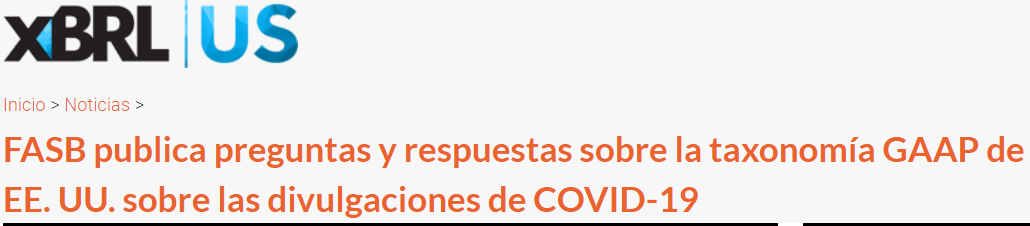 Publicado el miércoles, 24 de junio de 2020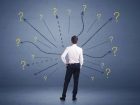 Publicado el miércoles, 24 de junio de 2020La Junta de Normas de Contabilidad Financiera (FASB) publicó una nueva sesión de preguntas y respuestas que cubre la aplicación de la Taxonomía de Información Financiera US GAAP sobre divulgaciones relacionadas con los efectos de COVID-19. Las áreas temáticas cubiertas incluyen:Impuestos sobre la rentaImpuestos sobre la nóminaPréstamosSubvencionesPensionesDiscusión general de la pandemia de COVID-19.Lea las preguntas y respuestas.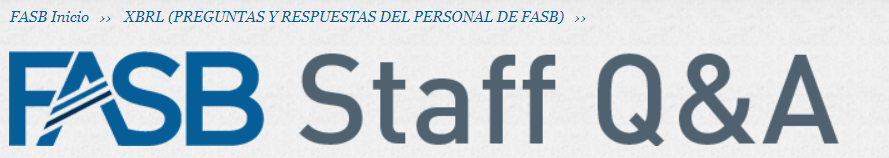 TEMA: APLICACIÓN DE LA TAXONOMÍA PARA LA PANDEMIA DE COVID-19 Y LAS DIVULGACIONES DE ALIVIOPROPÓSITO DE ESTA TAXONOMÍA PREGUNTAS Y RESPUESTAS DEL PERSONALEste documento de preguntas y respuestas (Q&A) del personal de LA TAXONOMÍA FASB se centra en la aplicación de la Taxonomía (Taxonomía) de Informes Financieros GAAP de los Estados Unidos a las divulgaciones relacionadas con los efectos de la pandemia de coronavirus (también conocida como COVID-19) y los esfuerzos de socorro.Como parte de su compromiso continuo con las partes interesadas, el personal de Taxonomía de FASB ha creado esta sesión de preguntas y respuestas para abordar la aplicación de la Taxonomía a las divulgaciones en las siguientes áreas:Impuestos sobre la rentaImpuestos sobre la nóminaPréstamosSubvencionesPensionesDiscusión general de la pandemia de COVID-19.Las respuestas proporcionadas en esta sesión de preguntas y respuestas no deben ser análogas a otros hechos y circunstancias no discutidos específicamente.El personal de Taxonomía de FASB continuará monitoreando esta situación única y en evolución y comunicará la aplicación adicional de la Taxonomía según corresponda.PREGUNTAS Y RESPUESTASDivulgaciones de COVID-19Pregunta 1¿Cómo se debe aplicar la Taxonomía a la nota a los estados financieros específicos de la información COVID-19?RespuestaSi los estados financieros incluyen una nota separada sobre COVID-19, el elemento de Taxonomía "Elementos inusuales o poco frecuentes, o ambos, Divulgación [Bloque de texto]" está destinado a ser utilizado para la nota. Sin embargo, para alertar a los lectores de que la nota se relaciona con COVID-19, el atributo preferredLabel (la etiqueta preferida) para el elemento debe terminar con "COVID-19". El cumplimiento de esta estructura permitirá a los consumidores buscar texto en un término acordado mientras utilizan un bloque de texto de taxonomía existente.Divulgación de la Ley CARESImpuestos sobre la rentaPérdidas operativas netasPregunta 2¿Cómo debe aplicarse la Taxonomía a la divulgación del efecto en los estados financieros de la Ley de Ayuda, Alivio y Seguridad Económica del Coronavirus (Ley CARES) relacionada con las modificaciones de las limitaciones a la deducibilidad de las pérdidas operativas netas?RespuestaLos elementos de extensión están destinados a ser utilizados para la divulgación de cambios en las leyes tributarias de la Ley CARES relacionados con la modificación de las limitaciones en la deducibilidad de las pérdidas operativas netas que son consistentes con los elementos de taxonomía existentes (como impuestos sobre la renta por cobrar, gastos del impuesto sobre la renta (beneficio) y operaciones continuas, ajuste del impuesto diferido (activo) pasivo) con etiquetas preferidas que terminan con "Ley CARES". Por ejemplo, un elemento de extensión para que el crédito fiscal revele el efecto de un arrastre de las pérdidas operativas netas tendría la etiqueta preferida "Impuestos sobre la renta por cobrar, Pérdida operativa neta, Ley CARES". Ajustarse a esta estructura permitirá a los consumidores buscar texto en un término acordado y facilitar la capacidad de búsqueda.Créditos fiscales mínimos alternativosPregunta 3¿Cómo debería aplicarse la Taxonomía a la divulgación del efecto en los estados financieros de la Ley CARES relacionado con la aceleración de los créditos de Impuestos Mínimos Alternativos (AMT) en virtud de la Ley CARES?Respuesta
Los elementos de extensión están destinados a ser utilizados para la divulgación de cambios en las leyes tributarias de la Ley CARES relacionados con la aceleración de créditos AMT que son consistentes con los elementos de taxonomía existentes (como los impuestos sobre la renta por cobrar) y que tienen una etiqueta preferida para el elemento de extensión que termina con "Ley CARES". Un ejemplo sería "Impuestos sobre la renta por cobrar, impuesto mínimo alternativo, Ley CARES". Ajustarse a esta estructura permitirá a los consumidores buscar texto en un término acordado y facilitar la capacidad de búsqueda.Depreciación de la propiedad de mejora calificada
Pregunta 4¿Cómo debe aplicarse la Taxonomía a la divulgación del efecto en los estados financieros de la Ley CARES para las enmiendas relacionadas con la depreciación de la propiedad de mejora calificada bajo la Ley CARES?RespuestaLos elementos de extensión están destinados a ser utilizados para la divulgación de cambios en las leyes tributarias de la Ley CARES relacionados con el reconocimiento de la depreciación de la propiedad de mejora calificada que son consistentes con los elementos de taxonomía existentes (como los impuestos sobre la renta por cobrar con una etiqueta preferida para el elemento de extensión que termina con "Ley CARES"). Un ejemplo sería "Income Taxes Receivable, Qualified Improvement Property, CARES Act". Ajustarse a esta estructura permitirá a los consumidores buscar texto en un término acordado y facilitar la capacidad de búsqueda.Otras divulgaciones de la Ley CARESPregunta 5¿Cómo debe aplicarse la Taxonomía a la divulgación de valores umbral relacionados con las disposiciones específicas de los esfuerzos de alivio de la Ley CARES? RespuestaLa divulgación de los valores umbral que simplemente reiteran las disposiciones de los programas de alivio bajo la Ley CARES (por ejemplo, el porcentaje del préstamo que debe usarse para la nómina para calificar bajo el Programa de Protección de Cheques de Pago [PPP] o el porcentaje de los impuestos sobre la nómina del empleador que deben pagarse antes del 31 de diciembre de 2021) no necesita ser etiquetada porque la información es la misma para todos los declarantes; no es específico del declarante. La divulgación de esta manera es consistente con la pregunta 146.16 de las Interpretaciones de Cumplimiento y Divulgación del personal de la SEC: Datos interactivos (última actualización: 20 de agosto de 2019) que proporciona ejemplos de los tipos de valores monetarios, porcentajes y números que el personal de la SEC ha acordado que no están dentro del propósito de los requisitos actuales de datos interactivos y, como resultado, no es necesario etiquetarlas por separado para cumplir con las Reglas 405(d)(4)(i) y 405(e)(2)(i).Pregunta 6¿Cómo debe aplicarse la Taxonomía a la divulgación de impuestos sobre la nómina diferidos, créditos de retención de empleados y contribuciones de pensiones diferidas relacionadas con las disposiciones de la Ley CARES?
 RespuestaLos elementos de extensión están destinados a ser utilizados para la divulgación de impuestos sobre la nómina diferidos, créditos de retención de empleados y contribuciones de pensión diferidas que terminan con la "Ley CARES". Cumplir con esta estructura permitirá a los usuarios buscar texto en un término acordado y aumentar la capacidad de búsqueda. Cualquier elemento de extensión debe estar estructurado de manera similar a otros elementos de la "Ley CARES". Por ejemplo, un elemento de extensión para la participación diferida del empleador en los impuestos sobre la nómina sería "Impuesto del Seguro Social, Empleador, Aplazamiento, Ley CARES", un elemento de extensión para los créditos de retención de empleados sería "Crédito de retención de empleados, Ley CARES", y un elemento de extensión para las contribuciones de pensión diferida sería "Plan de beneficios definidos, Contribuciones futuras esperadas del empleador, Año fiscal actual, Aplazamiento, Ley CARES".Pregunta 7¿Cómo debe aplicarse la Taxonomía a la divulgación de transacciones de programas de préstamos bajo la Ley CARES?
RespuestaLos prestatarios deben aplicar la Taxonomía a las divulgaciones de préstamos PPP y préstamos con otras líneas de crédito de la Ley CARES utilizando elementos de Taxonomía cuando sea apropiado. El monto de la deuda debe divulgarse utilizando partidas actualmente en la Taxonomía. Algunos elementos posibles que se pueden usar para las divulgaciones incluyen, entre otros, "Instrumento de deuda, monto nominal", "Ingresos de líneas de crédito", "Pagos de deuda a largo plazo" y "Reembolsos de líneas de crédito". El elemento para el programa del cual se ha financiado el préstamo debe crearse como miembro de extensión en el "Instrumento de deuda [Eje]" o usarse con "Instrumento de deuda, tipo [Lista extensible]". Los elementos de los miembros de extensión deben tener etiquetas preferidas que terminen con "Ley CARES", como "Programa de Protección de Cheques de Pago, Ley CARES [Miembro]" y "Facilidad de Crédito, Ley CARES [Miembro]". Ajustarse a esta estructura permitirá a los consumidores buscar texto en un término acordado y facilitar la capacidad de búsqueda. Los prestamistas deben aplicar la Taxonomía a las divulgaciones de préstamos PPP y préstamos con otras líneas de crédito de la Ley CARES utilizando elementos de Taxonomía cuando sea apropiado. Los posibles elementos que se pueden utilizar para la divulgación de préstamos PPP y las facilidades de crédito de la Ley CARES habilitadas por el prestamista incluyen "Financiamiento por cobrar, antes de la Asignación por pérdida de crédito", "Financiamiento por cobrar, después de la Asignación por pérdida de crédito" y "Pagos por (Ingresos de) Préstamos y arrendamientos". Los posibles elementos de extensión que se pueden usar para divulgaciones que se informan comúnmente incluyen, entre otros, "Financiamiento por cobrar, Número de préstamos autorizados", "Financiamiento por cobrar, Monto de préstamos autorizados" y "Financiamiento por cobrar, Número de préstamos financiados". La estructura unidimensional que puede ser apropiada es "Préstamos asegurados o garantizados por autoridades gubernamentales [Eje]". Los miembros incluidos en ese dominio dependerán de la fuente de la garantía, como "Administración de Pequeñas Empresas (SBA), Ley CARES, Programa de Protección de Cheques de Pago [Miembro]".
Pregunta 8¿Cómo se debe aplicar la Taxonomía a la divulgación de subvenciones de programas de ayuda del gobierno iniciados en respuesta a COVID-19?
RespuestaLa taxonomía actual tiene elementos para las subvenciones por cobrar (por ejemplo, "Subvenciones por cobrar", "Subvenciones por cobrar, actuales" y "Subvenciones por cobrar no corrientes"); sin embargo, es posible que sea necesario crear partidas de extensión adicionales para las divulgaciones de las que se informa con frecuencia. Los elementos necesarios pueden incluir, entre otros, "Ingresos de la asistencia gubernamental" para los montos recibidos y "Asistencia gubernamental, estado de ingresos o ingresos integrales [Lista extensible]" y "Asistencia gubernamental, estado de situación financiera [Lista extensible]" para informar qué partida en los estados financieros se incluye la subvención. Ajustarse a esta estructura permitirá a los consumidores buscar texto en un término acordado y facilitar la capacidad de búsqueda. Las divulgaciones pueden necesitar una estructura dimensional (todos los elementos de extensión) para múltiples tipos de asistencia gubernamental. Por ejemplo, "Asistencia gubernamental [Eje]", "Asistencia gubernamental [Dominio]" y "Asistencia gubernamental, Ley CARES [Miembro]" pueden ser extensiones apropiadas al aplicar la Taxonomía a las divulgaciones de subvenciones. Si sólo se recibe un tipo específico de asistencia gubernamental, la "Asistencia gubernamental, [Lista extensible]" puede ampliarse para indicar el tipo de asistencia.